Муниципальное образовательное учреждение«Школа имени Евгения Родионова»Методическая разработка ко  Дню наук в начальной школе (квест-игра)Станция «Будь здоров»Выполнила: учитель начальных классов Бирюлина Е.В.26.01.2018Тема занятия:  Оказание первой помощи при незначительных травмахЦель:  Ознакомить с понятием первой  медицинской помощи при незначительных травмах; на практических примерах учить оказывать помощь себе и другим людям.Задачи: формировать у детей представление о науке медицине, формировать навыки быстрого реагирования на ситуации, связанные с бытовыми травмами.обогащать словарный запас; развивать кругозор учащихся.воспитывать самостоятельность, бережное и ответственное отношение к своему здоровью и здоровью окружающих.Оборудование: перевязочный материал;   антисептические средства, аптечка первой помощи, карточки с заданиями, клей, презентация   (приложение 1)Ход занятияОрганизационный моментМотивация учебной деятельности Наука изучает разное:
Живое, страшное, прекрасное!
О звёздах, числах и собаках,
И разных знаках Зодиака!
Всё обо всём должны мы знать,
Вперёд! Науку изучать!-Наша станция называется «Будь здоров». А как называется наука о здоровье?Слайд 2Медицина — это наука, изучающая человека в здоровом и болезненном состоянии с целью укрепления его здоровья, охраны от болезней и лечения. Слайд 3С самого начала человек нуждался в излечении от недугов и заболеваний. Слово «медицина» не употреблялось в истории долгое время. Люди считали, что человек, у которого есть проблемы со здоровьем, просто подвергся нападению злых духов. Слайд 4Со временем люди старались предупреждать и лечить болезни. Так появилась и стала развиваться медицина. Первобытные люди познавали полезные свойства растений, минеральных вод, некоторых веществ животного происхождения.В Древней Руси знахари-травники собирали целебные травы, сушили их, применяя для лечения хворей. «На каждую болезнь — своя травка» — так они считали.Слайд 5-7Первым выдающимся врачом древности был Гиппократ. Знаменитый древнегреческий целитель и врач. Вошёл в историю как «отец медицины». Все врачи дают клятву Гиппократа о том, что врач всегда и везде должен помогать людям, лечить их.Слайд 8-18О профессии врача. Загадки о врачах.Сообщение темы и цели занятияСлайд 19Но  врач не всегда может быстро приехать. Именно в таких случаях каждый из вас должен уметь до прихода врача сделать всё возможное, чтобы оказать помощь пострадавшему. Это  называется  «первая помощь». Слайд 20У вас на партах лежат конверты с “рассыпанными” словами. Вам необходимо собрать их. (приложение 2)РАНА         УШИБ            ССАДИНА     ОЖОГ      ЦАРАПИНА        СИНЯК-Как назвать это одним словом? Отгадайте с помощью ребуса.Работа с ребусом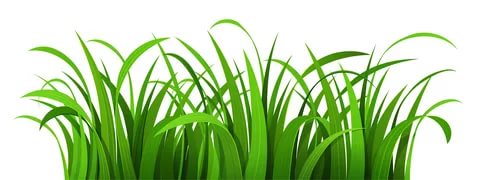 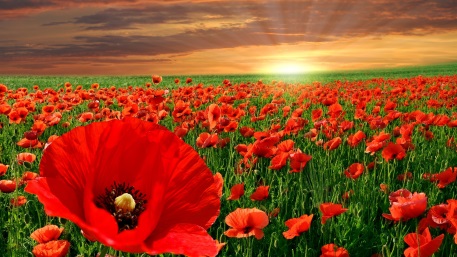 трав                                      ма-Итак, сегодня мы узнаем, как оказывать первую помощь при небольших травмах. 4.  Работа над темой занятия- Что же такое травма?- Давайте прочитаем определение: Травма – это повреждение в организме человека, вызванное внешним воздействием.- Случалась ли вам получать травмы? Какие?- В таких случаях необходима первая помощь. Первая помощь - это то, что следует сделать немедленно, не ожидая прихода  медсестры или врача.  Иногда, если рядом никого нет, такую помощь ты должен оказать себе сам.УшибУшиб - это закрытое повреждение, которое возникает в результате удара тупым предметом или при падении. На месте ушиба может образоваться синяк или шишка.Чтобы ослабить боль, снять припухлость надо приложить к месту ушиба холодный компресс. Если боль не утихает, необходимо обязательно обратиться к врачу, т.к. при сильном ушибе можно получить перелом. (Демонстрация)Порез , царапина, ссадинаПервая помощь при порезах должна быть оказана незамедлительно. Промыть рану водой. Лучше, если вода кипяченая, но в экстремальных условиях подойдет просто чистая. Залить порез перекисью водорода.Края раны обработать йодом, зеленкой, ни в коем случае не допуская, чтобы средство попадало на поврежденную ткань. Сверху сделать стерильную повязку. Иногда достаточно небольшого лейкопластыря (если травма незначительная.)(Демонстрация)РанаЕсли есть кровотечение, то его нужно остановить. Когда пострадал палец или нога, следует поднять конечность немного вверх. Так кровотечение быстрее остановится. 1. Хорошо надавить на рану, но при этом приложив сверху чистый бинт. Прижимать прокладку следует до тех пор, пока кровь не перестанет сильно выступать. Но это не должно занимать больше 20 минут. 2. Как только кровотечение будет остановлено, на порез наложить стерильную повязку. Она должно плотно прилегать к телу. Если самостоятельно не получилось справиться с остановкой кровотечения, то нужно немедленно обратиться за медицинской помощью. Как правильно забинтовать рану:1) приложить конец бинта к ране, сделать один полный оборот;2) сделать 2 или 3 оборота ниже раны, 2 - 3 оборота на месте раны и заканчивать перевязку после 2 - 3 оборотов выше раны;3) разрезать конец бинта пополам и завязать узел. (Демонстрация )Носовое кровотечение При оказании первой помощи при  кровотечении необходимо успокоить человека и придерживаться следующих рекомендаций:Усадить больного, голову немного наклонить кпереди и вниз. Это необходимо для исключения затекания крови в горло;Носовые ходы необходимо пережать пальцами. При кровотечении из мелких сосудов иногда этого достаточно для остановки выделения крови и закупорки сосудов;На переносицу нужно положить лед. Его помещают в целлофановый пакет, сверху закрывают любой тканью. Лед с успехом могут заменить любые замороженные продукты, холодные металлические предметы;В носовые ходы вводится тампон. Его можно изготовить из бинта или кусочка марли. В автомобильной аптечке должна находиться гомеостатическая губка, поэтому при возможности для тампонирования можно воспользоваться ей. Перед введением самостоятельно изготовленный тампон можно смочить 3% перекисью водорода, данное средство способствует быстрой остановки кровотечения.Работа в группах. Оформление книжки-памятки по оказанию первой помощи.Каждая группа получает пакет. В нем необходимый материал для оформления памятки по оказанию первой помощи  (лист А4, картинки, клей) (приложение 3 приложение 4)Практическая работа по оказанию первой помощи.После оформления памятки необходимо продемонстрировать оказание первой помощи на одном из участников группы. - В нашей аптечке вы найдете то, что для этого необходимо: бинт, вата, пластырь, перекись, йод, зеленка. Определитесь, кто из вас будет врачом, а кто пациентом.7. Игра «Соберем аптечку»- Мы сегодня очень часто называли и пользовались такими средствами оказания помощи как йод, зелёнка, бинт. Найти их можно в аптечке.-Давайте «соберем» свою аптечку. Всем понятно, что лекарстваБез врача давать опасно.Но можно доверить любому ребёнкуПластырь и йод, бинты и зелёнку.ЗагадкиЖидкость из аптечной банки 
Нам немножко щиплет ранки. 
Маме, папе и ребенку 
Лечит ссадины ... (зелёнка)Средство используют в качестве антисептического препарата во время обработки ран или перевязывания. (перекись водорода)Обычно он из марли -Помощник всех врачей.Им раны перевяжут,Чтоб зажили быстрей. (бинт)Не люблю я эту склянку
И того, кто в ней живет:
Он, конечно, 
Лечит ранку,
Но уж больно
Сильно жжёт!(Йод)Что нужно к ране приложить
Чтобы кровь остановить?
Белое, пушистое 
И стерильно чистое. (вата)Ранку нам поможет спрятать,Чтоб микроб в неё не лез.Липкий маленький кусочек,Им заклей скорей порез! (пластырь)Он скажет всем, когда больны,Когда таблетки пить должны.На нем рубаха из стеклаИ ртутный столб внутри всегда.(термометр)Рефлексия.Измерьте ваше настроение с помощью необычного термометра: «Термометра настроения».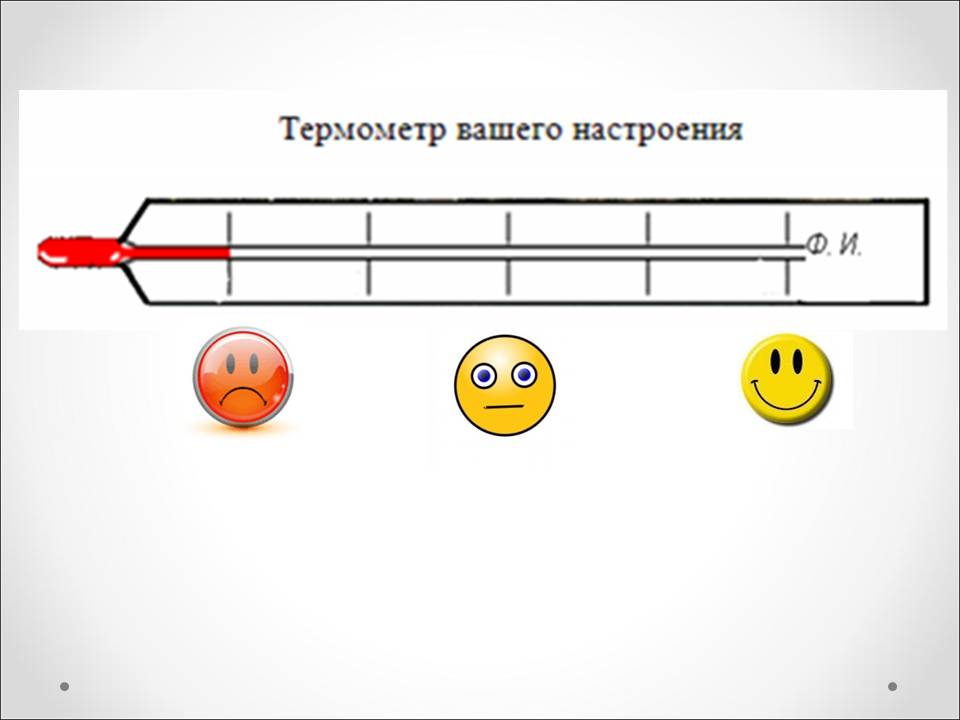 Используемая  литератураПервая медицинская помощь - Буянов В.М. – Учебник, 2000 г.http://fb.ru/article/241165/pervaya-pomosch-pri-porezah-okazanie-pervoy-meditsinskoy-pomoschi-pri-porezahhttp://umnye-sovety.ru/pravila-okazaniya-pervoj-pomoshhi-pri-nosovom-krovotechenii/MedLore.ru - Твой медицинский справочникИнтернет-ресурсы